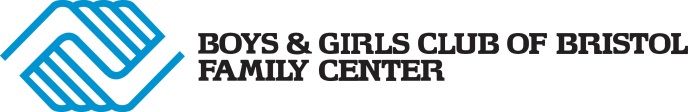 Contact: Sarah LucianBoys & Girls Club of Bristol Family Centersarah.lucian@bbgc.orgwww.bbgc.orgFOR IMMEDIATE RELEASE:								10/12/15BOYS & GIRLS CLUB OF BRISTOL FAMILY CENTER RECIVES $2,500 GRANT TO ENHANCE HOMEWORK HELP PROGRAM FROM TD BANK CHARITABLE FOUNDATIONThe Boys & Girls Club of Bristol Family Center is thrilled to announce that they have received a $2,500 donation from TD Bank Charitable Foundation to enhance their ‘Power Hour’ homework help program at their Main Club House and Cambridge Park Unit. Power Hour is a comprehensive homework help program that encourages members to be more successful in school by completing their homework at the Club alongside staff and volunteers in a supportive, thriving environment.  Through TD Charitable Foundation, the Club is able to further sustain a program that is improving the education of children in our community. Boys & Girls Club of Bristol Family Center has provided services to children and families in the Greater Bristol area for over 108 years. Our long standing programs are enhanced by the innovative and highly effective programs provided by Imagine Nation, A Museum Early Learning Center. Serving over 50,000 children and their families each year, the organization strives to inspire and enable all young people, especially those who need us the most, to realize their full potential as productive, responsible and caring citizens. www.bbgc.org 